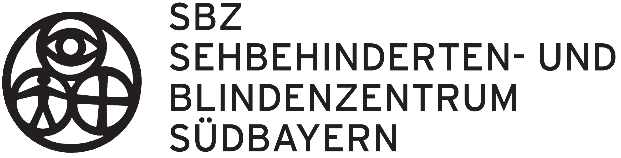 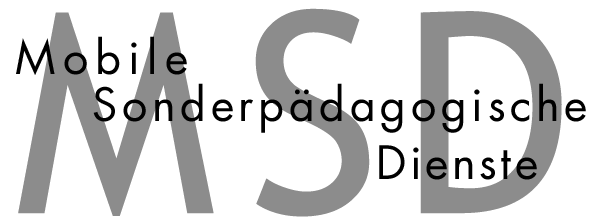                                          Förderschwerpunkt 
                                        SehenPater-Setzer-Platz 1 		85716 Unterschleißheim		Tel. 089 / 310 001-3141E-Mail: MSD@sbz.de                Homepage: www.sbz.de 		Fax:089 / 310 001-1420____________________________________________________________________________________________________________Aufnahmeantrag MSD       			Bearbeiter: _________________An dasSehbehinderten- und Blindenzentrum SüdbayernPater-Setzer-Platz 185716 Unterschleißheim  Antragsteller: 	ElternAls Erziehungsberechtigte von __________________________________________ , geb.: ________________bitten wir um Betreuung unserer Tochter / unseres Sohnes durch die Mobilen Sonderpädagogischen Dienste (MSD) des Sehbehinderten- und Blindenzentrums Südbayern in Unterschleißheim. Wir sind damit einverstanden, dass die Mitarbeiter der MSD und die Mitarbeiter des Förderzentrums in Unterschleißheim (Förderschwerpunkt Sehen) Einblick in die pädagogischen, psychologischen und medizinischen Unterlagen unseres Kindes nehmen können. Wir sind damit einverstanden, dass die Mitarbeiter der MSD-S den Unterricht in der Klasse unseres / meines Kindes besuchen, Gespräche mit den Lehrkräften führen und im Sinne einer individuellen Förderung pädagogische Daten erfassen und erheben.  MSD-Sehen  ab: ____________________________________________________________	_____________________________________Ort, Datum 					Unterschrift der ErziehungsberechtigtenName:Straße:PLZ Wohnort:Telefon:Email:Visus und Diagnose laut aktuellem augenärztlichen Befund: Visus und Diagnose laut aktuellem augenärztlichen Befund: 